P E T U N J U K   U M U MSebelum mengerjakan ujian, telitilah terlebih dahulu jumlah dan nomor halaman yang terdapat pada naskah ujian.Tulislah nomor peserta saudara pada lembar jawaban, sesuai dengan petunjuk yang diberikan oleh panitia.Bacalah dengan cermat setiap petunjuk yang menjelaskan cara menjawab soal.Jawablah dahulu soal-soal yang menurut saudara mudah, kemudian lanjutkan dengan menjawab soal-soal yang lebih sukar sehingga semua soal terjawab.Tulislah jawaban saudara pada lembar jawaban ujian yang disediakan dengan cara dan petunjuk yang telah diberikan oleh petugas.Untuk keperluan coret-mencoret dapat menggunakan tempat yang luang pada naskah ujian ini dan jangan sekali-kali menggunakan lembar jawaban.Selama ujian saudara tidak diperkenankan bertanya atau minta penjelasan mengenai soal-soal yang diujikan kepada siapapun, termasuk pengawas ujian.Setelah ujian selesai, harap saudara tetap duduk di tempat saudara sampai pengawas datang ke tempat saudara untuk mengumpulkan lembar jawaban.Perhatikan agar lembar jawaban ujian tidak kotor, tidak basah, tidak terlipat dan tidak sobek.Jumlah soal sebanyak 40 butir, setiap butir soal terdiri atas 5 (lima) pilihan jawaban.Kode naskah ujian ini Bu Tini sudah lama memiliki usaha pembuatan kue kering dan kue basah sesuai dengan pesanan konsumen. Beliau ingin mengembangkan usaha agar berproduksi secara rutin setiap hari. Akan tetapi dalam dirinya terdapat kekhawatiran kue yang diproduksinya tidak laku karena belum dikenal secara luas. Berikut ini langkah paling tepat yang dapat dilakukan oleh Bu Tini adalah … . mengajak masyarakat sekitar untuk menjadi karyawan sekaligus memperkenalkan produk yang dihasilkan kepada keluarga masing-masing.meminjam uang dari bank untuk modal pengembangan usaha agar kue yang dihasilkan menjadi semakin banyak dalam jumlah dan jenisnya. berusaha mengumpulkan uang untuk mengembangkan usaha dengan cara menabung dari hasil penjualan walaupun membutuhkan waktu yang lama.membuat promosi dengan menggunakan brosur/leaflet untuk dibagikan kepada para tetangga atau bahkan bekerja sama dengan pemilik toko kue.meminta anggota keluarga dan sahabat untuk turut berdagang bersama dirinya agar memperoleh keuntungan yang semakin banyak. Sejak ada pembangunan perusahaan air minum yang menjual air mineral ratusan bahkan ribuan galon per hari, lahan pertanian di daerah Cikahuripan sering mengalami kekeringan. Hal ini tentu berdampak kepada penurunan hasil pertanian dan penghasilan masyarakat dari daerah tersebut. Untuk mengatasi kelangkaan tersebut, cara yang dapat dilakukan adalah … .masyarakat melakukan unjuk rasa kepada perusahaan air minum tersebut agar segera menutup perusahaanpemerintah menutup perusahaan air minum tersebut sampai kebutuhan lahan pertanian akan air tercukupi seluruh petani bekerja sama mendatangkan air dari daerah lain untuk mengairi lahan yang kekeringandalam jangka panjang pemerintah melakukan pemetaan wilayah agar jelas peruntukan dan manfaatnyamasyarakat, pemerintah, dan pihak perusahaan melakukan musyawarah untuk mencari solusi terbaikKeberadaan angkutan umum berbasis aplikasi (online) semakin berkembang pesat termasuk ojek sepeda motor.  Hal ini sangat berdampak kepada para pengemudi ojek pangkalan seperti yang dirasakan oleh Pak Udin, yang penghasilannya mengalami penurunan. Padahal beliau ingin meningkatkan penghasilan.Untuk mewujudkan keinginan meningkatkan penghasilan, maka cara terbaik yang dapat dilakukan Pak Udin adalah … .bergabung menjadi anggota pengemudi perusahaan ojek online yang sudah adamenjual motor ojek untuk mendapatkan modal dalam rangka mengganti pekerjaanmembagi kawasan usaha untuk para pengojek pangkalan dan para pengojek onlinemengusulkan kepada pemerintah agar perusahaan ojek online dibubarkanbekerja sama dengan para sopir ojek pangkalan untuk mendirikan organisasi pengojekBu Fitri telah bertahun-tahun bekerja sebagai tenaga pembukuan di PT Rumah Masa Depan dengan gaji terakhir Rp3.500.000,00 per bulan.  Dari tabungan yang dimilikinya, Fitri ingin membuka usaha sendiri. Ada beberapa alternatif usaha yang ada dalam pikirannya, di antaranya membuka Bimbingan Belajar dengan biaya per bulan yang terdiri dari sewa tempat Rp750.000,00, perlengkapan Rp150.000,00 dan  cicilan pembelian peralatan Rp400.000,00  akan mendapat keuntungan Rp4.000.000,00. Kemudian jika membuka usaha foto copy membutuhkan biaya per bulan yang terdiri dari sewa kios Rp750.000,00, perlengkapan Rp250.000,00 dan cicilan pembelian mesin foto copy Rp500.000,00 akan mendapat keuntungan Rp4.500.000,00.Apabila Bu Fitri memilih membuka usaha Bimbingan Belajar, maka besar biaya peluang dan biaya sehari-harinya adalah … .Rp4.500.000,00 dan Rp1.500.000,00Rp4.500.000,00 dan Rp1.300.000,00Rp4.000.000,00 dan Rp1.500.000,00Rp4.000.000,00 dan Rp1.300.000,00Rp3.500.000,00 dan Rp1.300.000,00Di negara ini, peranan masyarakat hampir tidak terlihat karena peranan pemerintah sangat dominan. Kegiatan ekonomi ditentukan pemerintah dan seluruh faktor produksi dimilik negara. Oleh karena itu, Pak Rahman yang sudah memiliki usaha selama 5 (lima) tahun di negara tersebut ingin segera memindahkan usaha yang sudah dijalani ke negara yang menganut sistem ekonomi pasar.  Berdasarkan ilustrasi tersebut, cara yang tepat dapat dilakukan Pak Rahman adalah … .Bergabung dengan para pengusaha yang berasal dari negara lain yang menganut sistem ekonomi pasar di negara tersebutMemperkenalkan penerapan sistem ekonomi pasar ke pelaku ekonomi yang ada di negara yang menganut sistem ekonomi terpusatMempelajari penerapan sistem ekonomi pasar sebagai bekal untuk diterapkan di negara yang menganut sistem ekonomi terpusatMemperkenalkan penerapan sistem ekonomi terpusat kepada pelaku ekonomi yang ada di negara yang menganut sistem ekonomi pasarMempelajari penerapan sistem ekonomi pasar yang sangat bermanfaat untuk digunakan ketika membuka usaha di negara tersebutDi kompleks pertokoan Plaza Mutiara terdapat 3 toko yang menyediakan jasa foto copy dengan harga yang berbeda. Di toko Prisma Rp125,00 per lembar, di toko Limas Rp150,00 per lembar, dan di toko Persegi Rp200,00 per lembar. Walaupun perbedaannya tidak terlalu besar, ternyata mengakibatkan jasa foto copy di toko Prisma lebih banyak konsumennya. Langkah paling tepat untuk menyelesaikan masalah tersebut adalah … .Pemilik toko Limas dan toko Persegi harus belajar kepada pemilik toko Prisma agar mampu menetapkan jasa foto copy dengan harga yang sama supaya sama-sama lakuPemilik toko Persegi mencari alternatif usaha dan berhenti menjual jasa foto copy karena akan kalah bersaing dengan kedua pemilik toko lain yang harganya lebih murahSeluruh pemilik toko harus membuat kesepakatan untuk menjual jasa foto copy dengan harga seperti di toko Persegi agar mendapatkan keuntungan dengan jumlah yang samaPemilik toko Prisma dan toko Limas harus belajar kepada pemilik toko Persegi agar mampu menjual jasa foto copy seperti di toko tersebut supaya dapat untung lebih besarSetiap pemilik toko harus mengevaluasi kembali harga jual jasa foto copy untuk kemudian dijadikan sebagai dasar menentukan harga jual yang paling menguntungkan  Bagan interaksi pelaku ekonomi: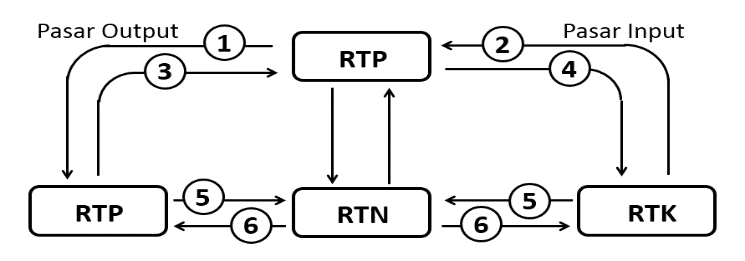 Berdasarkan bagan di atas, nomor 3 menunjukkan ... .ekspor faktor-faktor produksi dari rumah tangga produksi sehingga masyarakat luar negeri memperoleh bahan bakuimpor bahan baku industri oleh masyarakat luar negeri sehingga rumah tangga produksi memperoleh pendapatanpendapatan yang diterima oleh masyarakat luar negeri dari hasil penjualan bahan baku industri kepada rumah tangga produksiekspor barang yang dilakukan oleh rumah tangga produksi kepada masyarakat luar negeri  sehingga memperoleh pendapatanbalas jasa yang diberikan oleh rumah tangga produksi atas penggunaan faktor-faktor produksi dari masyarakat luar negeriPada saat fungsi permintaan Pd = -2,5Q+ 500 terjadi perubahan harga dari 200 menjadi 300.Berdasarkan data di atas, menghasilkan jenis elastisitas … .elastisinelastiselastis uniterelastis sempurnainelastis sempurnaDiketahui tabel permintaan dan penawaran sebagai berikut:Dari tabel di atas, maka titik keseimbangan yang tepat adalah … .(40, 300) (70, 450)(100, 300)(300, 100)(450, 70)Pasal 33 ayat (3) Undang-Undang Dasar 1945, berbunyi: “Bumi, dan air dan kekayaan alam yang terkandung di dalamnya dikuasai oleh negara dan dipergunakan untuk sebesar-besarnya kemakmuran rakyat.” Dari sinilah muncul beberapa badan usaha milik negara yang melakukan monopoli, misalnya listrik dikuasai oleh PT PLN (Persero). Berdasarkan ilustrasi tersebut, maka dampak positif bagi konsumen adalah … .terjadi kesenjangan antara produsen dan konsumen dalam melakukan transaksikualitas barang/jasa serta pelayanan yang dihasilkan produsen menjadi rendahproduksi barang/jasa dikelola dan diawasi pemerintah sehingga harga menjadi murahakan memunculkan banyak badan usaha swasta yang menjual listrik lebih murahkonsumen menjadi satu-satunya penerima harga barang/jasa dari produsen listrikPerkembangan jumlah penduduk di Indonesia semakin bertambah pesat sehingga meningkatkan kebutuhan akan barang/jasa. Sementara itu jumlah lahan yang berupa tanah sangat terbatas dan tetap. Padahal dari sumber daya alam yang berupa tanah ini memiliki berbagai manfaat. Dengan demikian, manfaat adanya pasar sumber daya alam bagi masyarakat adalah … .menyediakan barang dan jasa yang dibutuhkan masyarakatsebagai tempat usaha dan sumber bahan baku bagi produsensebagai sarana untuk mendapatkan keuntungan apabila dijualbisa dijual untuk memenuhi segala kebutuhan anggota keluargadapat menghasilkan keuntungan yang berupa bunga modalBelakangan ini banyak masalah ekonomi yang dihadapi pemerintah di antaranya kenaikan harga kebutuhan pokok.Menyikapi keadaan seperti di atas, peran yang dapat dilakukan oleh masyarakat untuk membantu pemerintah adalah … .memborong barang dalam jumlah banyak ketika diperkirakan harganya akan naikmenyimpan barang di gudang untuk dijual pada saat harga mahal agar menguntungkan mengajak seluruh masyarakat menunda pemenuhan kebutuhan sampai harga barang turunmembeli barang sesuai dengan kebutuhan agar memiliki daya guna dan bermanfaatmenahan mata uang asing terutama dollar Amerika untuk dijual ketika harganya mahal Pendapatan nasional negara Amarta (dalam miliar):Gross National Product	Rp8.500,00Penyusutan			Rp1.000,00Pajak tak langsung		Rp1.500,00Jaminan sosial			Rp480,00Asuransi			Rp120,00Pajak langsung		Rp120,00Berdasarkan data tersebut, apabila negara Amarta memiliki Personal Income Rp5.500,00, maka transfer payment yang terjadi (dalam miliar) adalah ... .Rp100,00Rp500,00Rp600,00Rp6.000,00	Rp7.500,00Tabel pendapatan nasional dan jumlah penduduk (dalam jutaan): Berdasarkan tabel di atas, pernyataan yang tepat adalah … . negara Sebelah memiliki pendapatan perkapita tertinggi dibanding empat negara lainpendapatan perkapita negara Tetangga lebih rendah dari pada negara Sebelahpendapatan perkapita negara Verval lebih tinggi dari pada negara Weaknessnegara Weakness memiliki pendapatan perkapita lebih tinggi dari negara Tetangganegara Ungkapan memiliki pendapatan perkapita terendah dibanding empat negara lainTabel Harga Kebutuhan Petani di 5 daerah pada tahun 2015 dan 2016 (dalam ribuan rupiah):Sementara itu, indeks harga yang diterima petani (It) sebagai berikut:Anggada	114 %Berada	113 %Charida	112 %Dharina	113 %Echoba	112 %Berdasarkan tabel dan data tersebut, pernyataan yang tepat adalah … .It petani Anggada paling tinggi sehingga indeks yang dibayarnya pun paling tinggiPetani Berada memiliki selisih It paling tinggi dibandingkan indeks yang dibayarnyaSetiap petani menginginkan peningkatan kemakmuran seperti petani daerah Charida Kemakmuran petani daerah Dharina lebih tinggi dibandingkan petani AnggadaSelisih It dengan Ib petani daerah Echoba lebih besar dari pada petani DharinaDi suatu tempat jumlah uang yang beredar Rp25.000.000,00 dengan kecepatan peredarannya sebanyak 10 kali. Apabila harga barang di pasar tersebut Rp50.000,00 per unit, menurut Irving Fisher jumlah barang yang dijual di pasar tersebut adalah … .500 unit2.500 unit5.000 unit12.500 unit25.000 unitSetiap bank akan berusaha menghindari adanya kredit macet. Sebab semakin banyak masalah tersebut terjadi, maka tingkat kepercayaan nasabah dan laba akan semakin menurun. Oleh karena itu, masalah tersebut harus segera di atasi.Berikut ini cara paling tepat yang dapat dilakukan untuk menyelesaikan sekaligus menghindari masalah tersebut adalah … .meningkatkan prinsip kehati-hatian dan memberlakukan sanksi bagi yang melanggarmenyerahkan penyelesaian masalah kepada pemerintah melalui Otoritas Jasa Keuanganbekerja sama dengan aparat yang berwenang untuk melakukan penindakan secara hukummemperhatikan perencanaan yang telah dibuat sebagai panduan kegiatanmeningkatkan transparansi, sistem pengendalian, audit, dan manajemen risiko Pada saat terjadi inflasi, pemerintah melalui bank sentral akan berusaha mengatasinya dengan kebijakan moneter. Salah satu kebijakan yang dilakukan adalah menaikkan suku bunga bank melalui kebijakan diskonto (discount policy).Dampak dari penerapan kebijakan tersebut adalah … .jumlah uang yang beredar semakin berkurang sehingga masyarakat akan mengalami kesulitan mendapatkan uang dan mengakibatkan nilai uang menjadi meningkat masyarakat lebih senang menyimpan harta dalam bentuk benda berharga daripada uang yang memiliki nilai semakin menurun sementara harga semakin meningkat harga barang akan meningkat seiring dengan jumlah uang yang beredar semakin berkurang sehingga banyak masyarakat yang tidak mampu memenuhi kebutuhan hidupjumlah uang yang ada di bank akan bertambah sehingga setiap keperluan negara untuk membeli valuta asing akan tersedia menyebabkan harga barang akan kembali turunmasyarakat akan menambah simpanan dan mengurangi pinjaman di bank sehingga jumlah uang yang beredar berkurang dan nilainya menjadi meningkat serta harga barang turun Di negara berkembang, laju pertumbuhan penduduk lebih besar daripada laju pertumbuhan lapangan kerja sehingga tingkat pengangguran menjadi tinggi. Hal ini berdampak kepada penurunan kualitas hidup masyarakat (terjadi kemiskinan). Berikut ini pernyataan paling tepat yang tentang hubungan antara pengangguran dengan kemiskinan adalah … .Semakin banyak jumlah kemiskinan di suatu tempat, maka dapat dijadikan indikator bahwa di tempat tersebut jumlah pengangguran semakin banyak.Kemiskinan terjadi diakibatkan seseorang tidak mau mengubah nasibnya dan memilih untuk menjadi pengangguran dari pada bekerja dengan gaji kecil.Setiap pengangguran tidak memperoleh pendapatan. Sementara itu, kebutuhan tetap harus dipenuhi. Hal ini akan menjadi beban bagi yang bekerja. Semakin banyak jumlah pengangguran di masyarakat, maka tingkat kemiskinan akan bertambah. Hal ini terjadi karena setiap pengangguran tidak memiliki penghasilan.Setiap makhluk hidup harus berusaha untuk memenuhi kebutuhannya, walaupun dia seorang pengangguran yang tidak memiliki penghasilan.Pemerintah Kota Solo akan membatasi agenda perjalanan dinas atau kunjungan kerja (kunker) dalam dan luar negeri mulai tahun depan. Hal ini dibahas sejak penyusunan kebijakan umum anggaran dan prioritas plafon anggaran sementara (KUA dan PPAS) APBD 2017. Berdasarkan ilustrasi di atas, dampak yang mungkin terjadi adalah … .Perjalanan dinas dan kunjungan kerja akan berangsur-angsur dikurangiPengeluaran daerah kota Solo akan semakin efisien dibandingkan sebelumnya Pendapatan kota Solo dari sektor pariwisata daerah akan mengalami penurunanPerjalanan dinas dan kunjungan kerja pemerintah kota Solo akan dihapuskanSelisih pengurangan anggaran dapat dimanfaatkan untuk kenaikan gaji pegawai honorBerikut ini merupakan mekanisme jual dan beli saham di bursa efek:Menunggu pengumuman hasil penjatahan. Pengajuan Pernyataan Pendaftaran Penawaran Umum (Pasar Perdana) Pencatatan saham di Bursa Efek Melakukan pembayaran atas pemesanan Berdasarkan pernyataan tersebut, yang termasuk mekanisme jual saham di bursa efek adalah ... .(1), (2), dan (3)(1), (3), dan (5)(2), (3), dan (4)(2), (4), dan (5)(3), (4), dan (5)Globalisasi memberikan gambaran seolah-olah dunia ini semakin sempit. Globalisai dalam perekonomian mengharuskan penghapusan seluruh batasan dan hambatan terhadap arus modal, barang dan jasa. Oleh karena itu globalisasi ekonomi menimbulkan berbagai dampak. Berikut ini yang termasuk dampak negatif globalisasi ekonomi bagi Indonesia adalah … .Kemungkinan hilangnya pasar produk ekspor Indonesia karena kalah bersaing dengan produksi negara lain yang lebih murah dan berkualitas. Semakin mudah mengakses modal investasi dari luar negeri sehingga akan membuka lapangan kerja dan mengatasi kelangkaan modal.Membuka kesempatan bagi pengusaha di Indonesia untuk melahirkan produk-produk berkualitas, kreatif, dan dibutuhkan oleh pasar dunia.Semakin mudah memperoleh barang-barang yang dibutuhkan masyarakat terutama yang belum bisa diproduksi di IndonesiaSemakin meningkatkan kegiatan pariwisata, sehingga membuka lapangan kerja di bidang pariwisata sekaligus ajang promosi produk Indonesia.Tabel Kurs Valuta Asing terhadap Rupiah:Bu Rita akan melakukan perjalanan wisata menuju Perancis dengan membutuhkan EUR1.000, lalu mampir ke Hongkong memerlukan HKD4.500, kemudian melanjutkan ke Singapura sehingga harus menyiapkan SGD2.500.Dengan demikian, jumlah rupiah yang harus disediakan Bu Rita sebesar … .Rp58.585.000,00Rp58.886.500,00     	Rp62.837.500,00Rp63.009.500,00Rp63.181.500,00Data neraca pembayaran negara Dirgantara sebagai berikut:Ekspor			+ 3.500Impor			– 2.950Neraca perdagangan	+    550Pinjaman otonom		–    250Pinjaman akomodatif	–    200Stok nasional		–    100Saldo			         0Dari data di atas, dapat disimpulkan bahwa neraca pembayaran tersebut … .balance disebabkan antara neraca perdagangan dengan pinjaman memiliki nilai samanegatif dikarenakan jumlah penerimaan dan pengeluaran tidak memiliki saldopositif karena nilai ekspor lebih besar 550 dari nilai impor secara keseluruhan surplus 300 dikarenakan adanya stok nasional dan pinjaman akomodatifdefisit 250 dikarenakan pinjaman otonom lebih besar dari pinjaman akomodatifBerikut ini sebagian data hasil analisis SWOT pada Organisasi Siswa Intra Sekolah (OSIS) SMA TILIKATE:Berdasarkan analisis SWOT di atas, cara mengubah kelemahan OSIS SMA TILIKATE menjadi kekuatan yang tepat adalah … .Kepala Sekolah mewajibkan seluruh peserta untuk aktif menjadi pengurus OSISPembina OSIS mempersiapkan dan melaksanakan Latihan Dasar Kepemimpinan Siswa Mencari donatur termasuk pihak sponsor untuk mendanai kegiatan pendidikan Pembina OSIS mempersiapkan calon pengurus OSIS yang sanggup membiayai diri sendiriMengundang orang tua peserta didik untuk mempersiapkan calon pengurus OSIS Tabel perbadingan modal, pendapatan dan biaya usaha:Berdasarkan tabel di atas, usaha yang paling menguntungkan apabila dilihat dari persentase kemampuan menghasilkan keuntungan terhadap modal adalah … .Bubur ayam dengan laba Rp3.500.000,00 dan rentabilitas 70%Bubur kacang hijau dengan laba Rp3.750.000,00 dan rentabilitas 75%Mie ayam dengan laba Rp3.750.000,00 dan rentabilatas 58%Mie rebus dengan laba Rp5.000.000,00 dan rentabilitas 88%Mie bakso dengan laba Rp3.750.000,00 dan rentabilitas 59%Data keuangan Koperasi Usaha Bersama pada akhir tahun 2016: SHU tahun berjalan	Rp150.000.000,00; Jasa Modal 20% dan Jasa Anggota 30%Simpanan Pokok				Rp10.000.000,00Simpanan Wajib				Rp150.000.000,00Simpanan Sukarela				Rp240.000.000,00Penjualan					Rp200.000.000,00Jika Bu Putri (anggota) memiliki Simpanan Pokok Rp200.000,00, Simpanan Wajib Rp1.800.000,00, Simpanan Sukarela Rp3.000.000,00 serta Belanja sebanyak Rp2.500.000,00, maka bagian SHU yang akan diterima sebesar ... . Rp375.000,00Rp562.500,00Rp937.500,00Rp2.400.000,00Rp2.692.500,00Pernyataan di bawah ini merupakan karakteristik informasi akuntansi yang berkualitas:Bebas dari pengertian yang menyesatkan Diarahkan pada kebutuhan umum pemakai Tidak bergantung pada kebutuhan dan keinginan pihak tertentu Tidak ada usaha untuk menyajikan informasi yang menguntungkan/merugikan pihak tertentuTerhindar dari kesalahan material Dicatat dan disajikan sesuai dengan subtansi dan realitas ekonomiBerdasarkan pernyataan di atas, yang termasuk karakteristik netral adalah … .(1), (2), dan (3)   (2), (3), dan (4)(2), (3), dan (5)(2), (4), dan (5)(3), (4), dan (5)Di bawah ini adalah salah satu bukti transaksi yang dimiliki Bengkel X-Press:  Berdasarkan bukti transaksi tersebut, pencatatan mekanisme Debet dan Kredit pada Bengkel X-press adalah … .Perlengkapan (+) di Debit;  Modal (-) di Kredit Perlengkapan (+) di Debit;  Pendapatan Jasa (+) di Kredit Perlengkapan (+) di Debit;  Utang Usaha (+) di Kredit Perlengkapan (+) di Debit;  Kas (-) di Kredit Modal (+) di Debit;  Utang Usaha (+) di Kredit Berikut ini sebagian data Jurnal Umum milik Laundry Bersih:Laundry BersihJURNAL UMUMPeriode 31 Desember 2016Halaman 12Transaksi yang paling tepat dari pencatatan jurnal umum di atas adalah … .Tanggal 1 Desember 2016 dibeli peralatan dari Toko Kawanetriks seharga Rp7.500.000,00 baru dibayar Rp5.000.000,00 sisanya akan dibayar kemudian.Tanggal 3 Desember 2015 diterima pembayaran dari keluarga Bu Silvia atas pekerjaan yang telah diselesaikan seminggu yang lalu sebesar Rp550.000,00.Tanggal 5 Desember 2015 diselesaikan pekerjaan laundry milik keluarga Bu Nola senilai Rp750.000,00 baru diterima Rp450.000,00.Tanggal 7 Desember 2015 dibeli perlengkapan laundry dari Toko Cemerlang seharga Rp350.000,00 akan dibayar minggu depan.Tanggal 9 Desember 2015 dibayar cicilan pembelian peralatan kepada Toko Kawanetriks sebesar Rp1.000.000,00.Sebagian jurnal umum yang dibuat oleh Biro Jasa Syam’s pada bulan Desember 2016:	Jurnal Umum							Halaman 12Pada bulan November 2016 perusahaan tersebut memiliki saldo sebagai berikut:Kas					Rp10.500.000,00Perlengkapan				Rp50.000,00Utang Usaha				Rp1.500.000,00Pendapatan Jasa			Rp3.500.000,00Beban Sewa				Rp600.000,00Berdasarkan data di atas, maka posting ke buku besar yang benar adalah ... .Kas								(Rp000,00)		111Perlengkapan							(Rp000,00)		112Utang Usaha							(Rp000,00)		211Pendapatan Jasa						(Rp000,00)		411Beban Sewa							(Rp000,00)		511Nerada Saldo (sebagian) milik Salon “Senyum”:Data Penyesuaian pada 31 Desember 2016Peralatan disusutkan Rp500.000,00Sewa dibayar 2 September 2016 untuk 1 tahunGaji bulan Desember 2016 belum dibayar Rp2.100.000,00Dari data tersebut dicatat dalam kertas kerja sebagai berikut:		(Rp000,00)Pencatatan kertas kerja yang benar terdapat pada … .(1), (2), dan (3)(1), (3), dan (5)(2), (3), dan (4)(2), (3), dan (5)(3), (4), dan (5)Data keuangan milik Barber Shop ”Remaja” dan ”Pemuda” pada 31 Desember 2016 dalam Rupiah:Berdasarkan data keuangan di atas, maka pendapatan Barber Shop ”Remaja” dan ”Pemuda” adalah ... .Rp24.600.000,00 dan Rp20.300.000,00Rp20.300.000,00 dan Rp24.600.000,00Rp16.000.000,00 dan Rp12.800.000,00Rp12.800.000,00 dan Rp16.000.000,00Rp10.300.000,00 dan Rp13.000.000,00JURNAL PENGELUARAN KAS          (Rp000,00)			Halaman 36Transaksi yang tepat berdasarkan jurnal pengeluaran kas di atas adalah … .1 Desember dibeli barang dagang senilai Rp4.500.000,00 dengan syarat 2/10, n/30 dari Toko “Cabai”.2 Desember dibeli barang dagang dari Fa. Lombok seharga Rp2.500.000,00 dengan syarat 2/10, n/30.5 Desember dibayar gaji 2 orang karyawan @ Rp2.500.000,00.7 Desember dibeli peralatan seharga Rp3.500.000,00 dengan potongan Rp500.000,00.9 Desember dibayar pelunasan utang tanggal 2 Desember kepada Fa. Lombok.Data keuangan PD Indah Bersama:PD Indah BersamaJurnal PenjualanPer 31 Desember 2016Halaman 12Jurnal UmumPer 31 Desember 2016Halaman 15Daftar Saldo Piutang Dagang 30 November 2016:Berdasarkan kedua jurnal dan saldo Piutang Dagang di atas, posting ke buku besar pembantu (dalam Rp) yang tepat adalah … .Tn. Syakur									No. :   01Toko Salju									No. :   02Toko Salju									No. :   02Fa. Champions								No. :   03PT Harga Mati								No. :   04Neraca Saldo (sebagian) milik PD Deru Debu:Persediaan Barang Dagang 31 Desember 2016		Rp35.000.000,00Penjualan						Rp75.000.000,00Pembelian						Rp50.000.000,00Retur Pembelian dan PH				Rp1.500.000,00Potongan Pembelian					Rp500.000,00Beban Angkut Pembelian				Rp750.000,00Persediaan Barang Dagang 1 Januari 2016		Rp25.000.000,00Berdasarkan data di atas, disusun jurnal penyesuaian sebagai berikut:Harga Pokok Penjualan		Rp35.000.000,00Persediaan Barang Dagang		Rp35.000.000,00Harga Pokok Penjualan		Rp50.000.000,00Pembelian				Rp50.000.000,00Penjualan				Rp75.000.000,00Harga Pokok Penjualan			Rp75.000.000,00Retur Pembelian dan PH 		Rp1.500.000,00Harga Pokok Penjualan			Rp1.500.000,00Harga Pokok Penjualan		Rp500.000,00Potongan Pembelian			Rp500.000,00	Harga Pokok Penjualan		Rp750.000,00Beban Angkut Pembelian		Rp750.000,00Penyelesaian jurnal penyesuaian yang tepat adalah ... .(1), (2), dan (3)     (1), (3), dan (5)     (2), (3), dan (4)     (2), (4), dan (6)     (3), (5), dan (6)Data keuangan (sebagian) milik PD Putra Tunggal:Persediaan awal barang dagang		Rp30.000.000,00Barang yang Tersedia untuk Dijual		Rp65.000.000,00Potongan Pembelian				Rp1.500.000,00Retur Pembelian dan PH			Rp500.000,00Beban Angkut Pembelian			Rp750.000,00Persediaan akhir barang dagang		Rp20.000.000,00Berdasarkan data di atas, pembelian berjumlah … .Rp10.000.000,00Rp35.000.000,00Rp36.250.000,00Rp37.000.000,00Rp45.000.000,00Data laporan keuangan (sebagian) milik PD Jalan Kehidupan:Penjualan Bersih			Rp78.000.000,00Beban Penjualan			Rp1.500.000,00Beban Administrasi			Rp500.000,00Beban luar usaha			Rp2.500.000,00 Harga Pokok Penjualan			Rp65.500.000,00 Laba Bersih				Rp21.500.000,00Berdasarkan data tersebut, nilai pendapatan luar usaha PD Jalan Kehidupan adalah ... .Rp13.500.000,00Rp12.500.000,00Rp11.000.000,00Rp10.500.000,00Rp2.000.000,00Neraca perbandingan tahun 2015 dan 2016 milik PT Angkasa Cerah:PT Angkasa CerahNERACAPer 31 Desember 2015 dan 2016Kesimpulan yang paling tepat dari neraca perbandingan milik PT Angkasa Cerah adalah … .Jumlah Modal pada tahun 2016 mengalami kenaikan sebesar Rp100.000,00 dibandingkan tahun 2015, sementara Kewajiban mengalami kenaikan sebesar Rp200.000,00.Nilai Kewajiban dan Modal pada tahun 2016 mengalami penurunan sebesar Rp120.000,00 dibandingkan tahun 2015, sedangkan akun Harta mengalami kenaikan Rp120.000,00.Nilai Aktiva pada tahun 2016 mengalami kenaikan sebesar Rp120.000,00 dibandingkan tahun 2015 disebabkan seluruh akun Harta mengalami kenaikan.Jumlah Kewajiban pada tahun 2016 mengalami kenaikan sebesar Rp200.000,00 dibandingkan tahun 2015, sementara Modal mengalami kenaikan sebesar Rp320.000,00. Jumlah Aktiva Tetap pada tahun 2016 mengalami penurunan sebesar Rp200.000,00 dibandingkan tahun 2015, sementara Aktiva Lancar naik sebesar Rp1.220.000,00.Neraca Saldo Disesuaikan milik PD Lembah Sutera dan PD Bukit Berlian: (000,00)Berdasarkan neraca di atas, maka nilai modal PD Lembah Sutera dan PD Bukit Berlian pada neraca Saldo Setelah Penutupan adalah… .Rp24.500.000,00 dan Rp10.500.000,00Rp22.750.000,00 dan Rp8.750.000,00Rp10.500.000,00 dan Rp24.500.000,00Rp8.750.000,00 dan Rp22.750.000,00Rp8.450.000,00 dan Rp3.000.000,00PRAUJIAN NASIONALTAHUN PELAJARAN 2016 / 2017SE – DKI  JAKARTA & TANGERANG SELATAN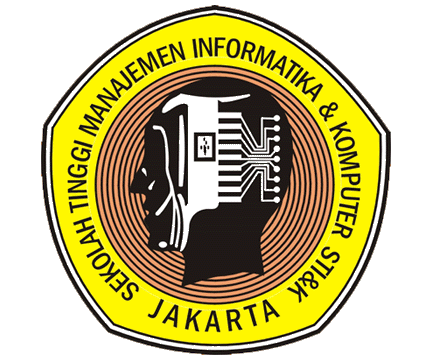 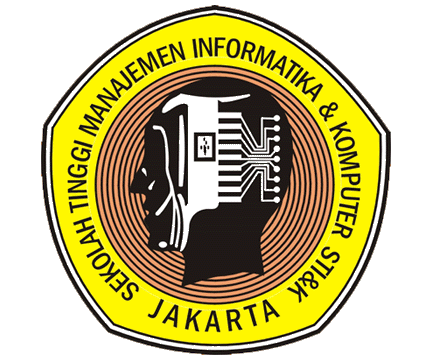 SMA / MAEKONOMIProgram Studi IPSKerjasamaSTMIK JAKARTA STI&KdenganDINAS PENDIDIKAN DKI  JAKARTA DANDINAS PENDIDIKAN TANGERANG SELATAN21(Paket Soal A)PQdQs400806020012020NoNegaraJumlah PNB(US $)Jumlah Penduduk1Sebelah1,204,940.001102Tetangga 1,249,925.00853Ungkapan 1,299,915.001354Verval 734,965.00555Weaknes 1,449,945.00105NoDaerah201520152015210621062106NoDaerahBibitPupukPestisidaBibit PupukPestisida1Anggada6.600,005.600,003.500,007.000,006.000,003.500,002Berada6.500,005.500,003.400,006.900,005.600,003.500,003Charida6.700,005.600,003.300,006.900,005.600,003.400,004Dharina6.400,005.500,003.500,007.100,005.700,003.600,005Echoba6.500,005.400,003.400,007.000,005.800,003.500,00Valuta AsingBeli (Rp)Jual (Rp)EUR14.773,0014.926,00SGD9.7029.803,00HKD1.7011.718,00Strength:(1)  Dibina oleh guru-guru yang berpengalaman(2)  Menerapkan disiplin yang kuat(3)  Memiliki input peserta didik yang berkualitasWeakness:(1)  Dukungan pendanaan kurang memadai(2)  Organisasi tidak memiliki pengurus yang diharapkanNo.Nama UsahaModalPendapatanBeban1.Bubur AyamRp6.000.000,00Rp5.000.000,00Rp1.500.000,002.Bubur Kacang HijauRp5.000.000,00Rp4.500.000,00Rp   750.000,003.Mie AyamRp6.500.000,00Rp5.000.000,00Rp1.250.000,004.Mie RebusRp4.000.000,00Rp4.000.000,00Rp   500.000,005.Mie BaksoRp5.500.000,00Rp5.000.000,00Rp1.750.000,00TanggalTanggalKeteranganRefDebitKredit2016Desember1PeralatanKasUtang UsahaRp7.500.000,00---Rp2.500.000,00Rp5.000.000,002016Desember3KasPendapatan UsahaRp   550.000,00--Rp   550.000,002016Desember5KasPiutang UsahaPendapatan UsahaRp   300.000,00Rp   450.000,00---Rp   750.000,002016Desember7PerlengkapanKasRp   350.000,00--Rp   350.000,002016Desember9Utang UsahaKasRp1.000.000,00--Rp1.000.000,00TanggalTanggalKeteranganRefDebitKredit2016Desember2PerlengkapanKasUtang Usaha112111211Rp  1.500.000,00---Rp     500.000,00Rp  1.000.000,002016Desember4KasPendapatan Jasa111411Rp     750.000,00--Rp     750.000,002016Desember6Beban SewaKas511111Rp  1.200.000,00--Rp  1.200.000,00TanggalTanggalKeteranganRefDebitKreditSaldoSaldoTanggalTanggalKeteranganRefDebitKreditDebitKredit2016Desember1246Saldo√JU.12JU.12JU.12-500750----1.20010.50011.00011.75010.550----TanggalTanggalKeteranganRefDebitKreditSaldoSaldoTanggalTanggalKeteranganRefDebitKreditDebitKredit2016Desember12Saldo√JU.12-1.500--501.500--TanggalTanggalKeteranganRefDebitKreditSaldoSaldoTanggalTanggalKeteranganRefDebitKreditDebitKredit2016Desember12Saldo√JU.12---1.0001.5002.500--TanggalTanggalKeteranganRefDebitKreditSaldoSaldoTanggalTanggalKeteranganRefDebitKreditDebitKredit2016Desember14Saldo√JU.12---750--3.5004.250TanggalTanggalKeteranganRefDebitKreditSaldoSaldoTanggalTanggalKeteranganRefDebitKreditDebitKredit2016Desember16Saldo√JU.12-1.200---600600-No.Nama AkunDebetKredit1PeralatanRp5.000.000,00-2Beban SewaRp2.400.000,00-3Beban GajiRp7.500.000,00-No.AkunNama AkunNeraca saldoNeraca saldoPenyesuaianPenyesuaianNSDNSDLaba/RugiLaba/RugiNeracaNeracaNo.AkunNama AkunDKDKDKDKDK(1)Peralatan5.000-500-5.500---5.500-(2)Beban Sewa2.400--1.600800-800---(3)Beban Gaji6.300-2.100-8.400-8.400---(4)Akum. Peny. Peralatan-500-500---250(5)Sewa dibayar di muka1.600-1.600-1.600---Nama AkunBarber Shop ”Remaja”Barber Shop ”Remaja”Barber Shop ”Pemuda”Barber Shop ”Pemuda”Nama AkunDebitKreditDebitKreditModal 2 Januari 2016-15.500.000,00-17.500.000,00Beban gaji4.500.000,00-5.000.000,00-Beban sewa 1.800.000,00-2.400.000,00-Beban penyusutan peralatan1.200.000,00-1.200.000,00-Modal 31 Desember 2016-25.800.000,00-30.500.000,00Prive 2.500.000,00-3.000.000,00-TanggalTanggalKeteranganRefDebitDebitDebitDebitKreditKreditTanggalTanggalKeteranganRefPembelianUtang DagangSerba-serbiSerba-serbiKasPotongan PembelianTanggalTanggalKeteranganRefPembelianUtang DagangAkunJumlahKasPotongan Pembelian2016Des1Pembelian Tunai4.500---4.500-2016Des2Fa. Lombok2.500---2.450502016Des5Gaji Karyawan--Beban Gaji2.5002.500-2016Des7Pembelian Tunai3.500---3.0005002016Des9Fa. Lombok-2.500--2.45050TanggalTanggalNo. FakturKeteranganSyarat PembayaranDebetKreditTanggalTanggalNo. FakturKeteranganSyarat PembayaranPiutang DagangPenjualan2016Des2469117118119120Tn. SyakurToko SaljuFa. ChampionsPT Harga Mati-2/10, n/30-2/10, n/30Rp   750.000,00Rp1.700.000,00Rp   500.000,00Rp2.500.000,00Rp5.450.000,00(113)Rp   750.000,00Rp1.700.000,00Rp   500.000,00Rp2.500.000,00Rp5.450.000,00(511)TanggalTanggalKeteranganRefDebetKredit2014Des510Retur Penjualan dan PHPiutang Dagang (Toko Salju)Retur Penjualan dan PHPiutang Dagang (PT Harga Mati)51211351211350.000,00-250.000,00-300.000,00√√-50.000,00-250.000,00300.000,00√√No.Nama KrediturJumlah1.2.3.4.Tn. SyakurToko SaljuFa. ChampionsPT Harga MatiRp     500.000,00Rp  1.300.000,00Rp     150.000,00Rp     750.000.00Total Piutang DagangRp  2.700.000,00TanggalTanggalKeteranganRefDebetKreditSaldoSaldoTanggalTanggalKeteranganRefDebetKreditDebetKredit2016Des125Saldo√JJ.12JU.15-750.000,00---50.000,00500.000,001.250.000,001.200.000,00---TanggalTanggalKeteranganRefDebetKreditSaldoSaldoTanggalTanggalKeteranganRefDebetKreditDebetKredit2016Des145Saldo√JJ.12JU.15-1.700.000,0050.000,00----400.000,00450.000,001.300.000,00--TanggalTanggalKeteranganRefDebetKreditSaldoSaldoTanggalTanggalKeteranganRefDebetKreditDebetKredit2016Des145Saldo√JJ.12JU.15----1.700.000,0050.000,001.300.000,00---400.000,00450.000,00TanggalTanggalKeteranganRefDebetKreditSaldoSaldoTanggalTanggalKeteranganRefDebetKreditDebetKredit2016Des16Saldo√JJ.12---500.000,00150.000,00--350.000,00TanggalTanggalKeteranganRefDebetKreditSaldoSaldoTanggalTanggalKeteranganRefDebetKreditDebetKredit2016Des1910Saldo√JJ.12JU.15-2.500.000,00---250.000,00750.000,003.250.000,003.000.000,00AKTIVA20152016Kas …………………………………………….....Surat-surat berharga ……………………………...Piutang Dagang …………………………………..Persediaan ………………………………………...Investasi Jangka Panjang …………………………Aktiva Tetap …………….………………………..Akum Peny. Aktiva Tetap……………...................Rp      500.000,00Rp      280.000,00Rp      750.000,00Rp      850.000,00Rp      210.000,00Rp   2.000.000,00(Rp     300.000,00)Rp   1.150.000,00Rp      300.000,00Rp      500.000,00Rp   1.650.000,00Rp      310.000,00Rp   1.900.000,00(Rp     400.000,00)Jumlah AktivaRp   5.290.000,00Rp   5.410.000,00KEWAJIBAN DAN MODAL:Utang Lancar ………………………………….….Utang Jangka Panjang ……………………………Modal Saham Biasa (nominal Rp1.000,00)………Laba Ditahan ……………………………………..Rp   1.050.000,00Rp   1.450.000,00Rp   1.190.000,00Rp   1.600.000,00Rp   1.000.000,00Rp   1.300.000,00Rp   1.290.000,00Rp   1.820.000,00Jumlah Kewajiban dan ModalRp   5.290.000,00Rp   5.410.000,00No.Nama AkunPD Angin SavanaPD Angin SavanaPD Langit CerahPD Langit CerahNo.Nama AkunDebitKreditDebitKredit111112113121122211311312411511611612613KasPersediaan Barang DaganganSewa dibayar di MukaPeralatan TokoAkumulasi Penyusutan Peralatan TokoUtang DagangModal Prive PembelianPenjualanBeban GajiBeban Listrik dan TeleponBeban Penyusutan Peralatan TokoRp  9.900Rp25.000Rp     360Rp  5.000---Rp  1.750Rp15.000-Rp  2.250Rp     200Rp  1.500----Rp  1.500Rp  2.500Rp17.500--Rp25.950---Rp  9.900Rp25.000Rp     360Rp  5.000---Rp  1.750Rp23.300-Rp  2.500Rp     200Rp  1.500----Rp  1.500Rp  2.500Rp17.500--Rp20.500---